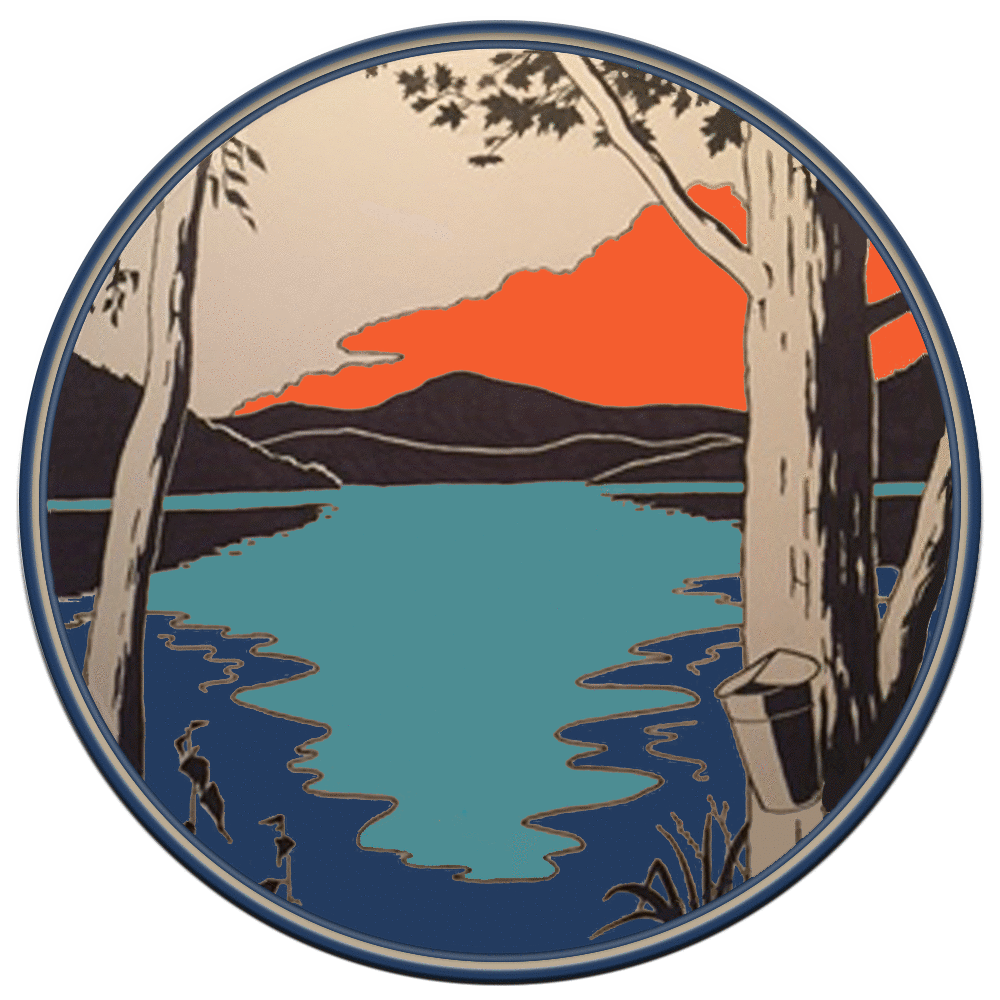 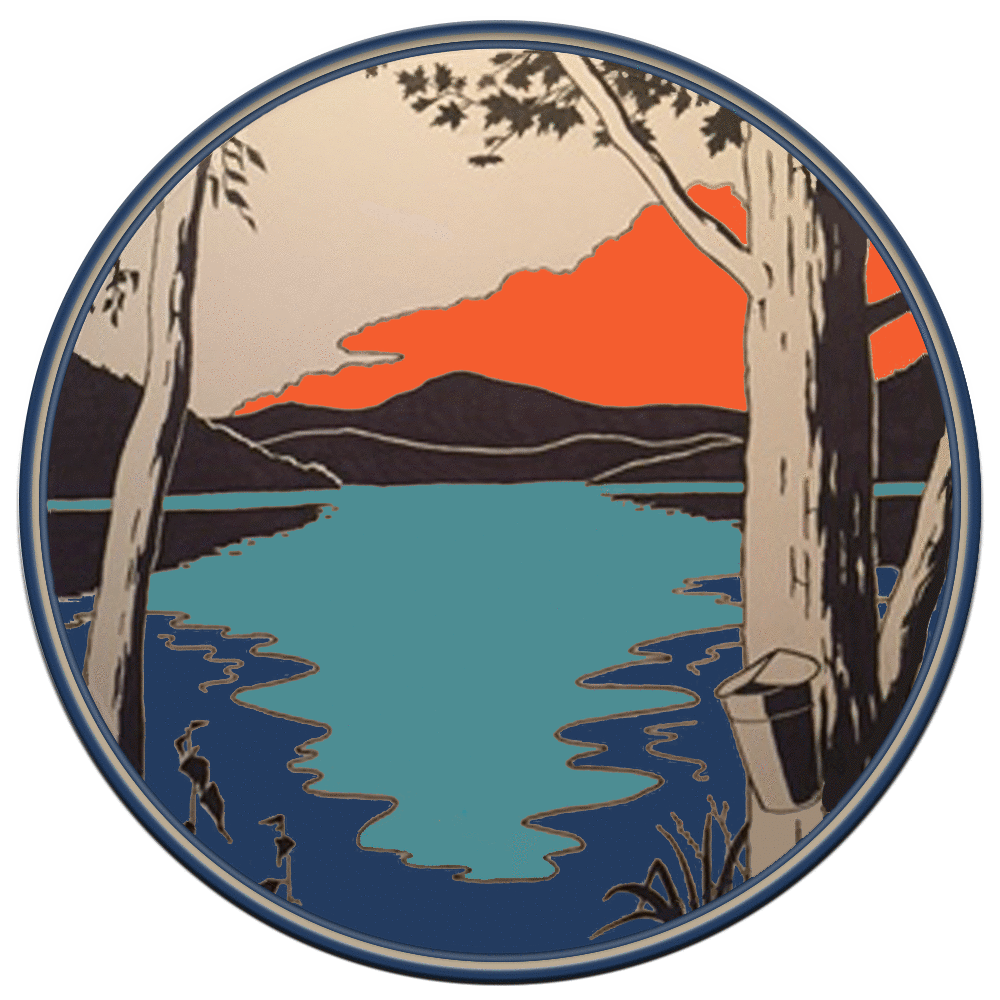                               Town of Whitingham                             Office of the Selectboard                                  MINUTES OF JANUARY 2, 2019These Minutes shall be accepted into the public record (with any corrections noted) at a future meeting of the Whitingham Selectboard.The Whitingham Selectboard held a regular meeting on Wednesday, January 2, 2019 at 7:30PM in the Selectboard Office of the Municipal Center, 2948 VT Route 100, Jacksonville, VT.Selectboard members present: Keith Bronson, Chair; Greg Brown, Vice Chair; members Allan Twitchell, Karl Twitchell, and Robin Kingsley.  Others present: Gig Zboray, Selectboard Office Administrator; Almira Aekus, TreasurerCall to Order.  Additions or Changes to AgendaKeith Bronson called the meeting to order at 7:30PM.  There were no changes or additions to the agenda.  Hearing of Visitors noneConsider changing traffic patterns and allowing use of ATVs on certain roads in relation to the Firemen’s Association annual fishing derbyStanley Janovsky requested that the Selectboard allow a change the traffic patterns on January 18 and 19, 2019 for the annual Fishing Derby. A motion was made by Robin Kingsley to change to traffic patterns as follows, seconded by Greg Brown, all in favor.Beginning at 8am on Friday morning, January 18, 2019 to 8pm on Saturday, January 19, 2019 the following will be in force:Sadawga Lake Road from Town Hill Road to Kentfield Road will be One Way Vehicular Traffic (north to south).The second lane of Sadawga Lake Road will be reserved for parking.Head of Pond Road will be open to include Recreational Vehicle travel.It is anticipated that Recreational Vehicles will be in use on Maple Drive, Sadawga Lake Road, Kentfield Road to Head of Pond Road and on Head of Pond Road.Review and sign annual Certificate of Highway Mileage The board reviewed the annual report.  A motion was made by Greg Brown to sign the Certificate of Highway Mileage, seconded by Allan Twitchell, all in favor. Continue work on budget for 2019/20Almira Aekus presented the latest version of the budget.  There was discussion/questions about several line items.  The final budget should be adjusted for options in the Listers office and the Transfer Station Hazardous Waste line should be adjusted when we have more information about our options to fulfill the state mandate. The budget will be finalized for the January 30th meeting when the Warning for Town Meeting must be signed.Sewer Department There is a payment to DuBois & King for the final payment due on the Asset Management Plan project.  Gig received a confirmation from the state that they are paying the balance of the grant funds for this project.  Transfer Station The board reviewed the contract extension for electronics recycling.  A motion was made by Robin Kingsley to appoint Keith Bronson to sign the contract, seconded by Karl Twitchell, all in favor.Gig has found an affordable option for Household Hazardous Waste that she is still researching.  If it works out, we would hold two two-day collection events per year, keep the HHW on site until after the final day of the fall event and then Clean Harbors would remove it all before winter. Education Funding Litigation noneApproval of Payables Warrant – January 3, 2019  A motion was made by Karl Twitchell to approve Payables Warrant W1928 dated January 3, 2019, seconded by Greg Brown, all in favor.Approval of Payroll Warrant – January 3, 2019A motion was made by Robin Kingsley to approve Payroll Warrant W1927 dated January 3, 2019, seconded by Greg Brown, all in favor. Approval of Minutes of December 19, 2018A motion was made by Robin Kingsley to accept the Minutes of December 19, 2018 as written, seconded by Greg Brown, all in favor.Other business / Office Administrator – as needed Next Meeting:  Keith and Greg will not be available to attend the next meeting (January 16).  Karl does not know what his schedule will allow.  A motion was made by Keith Bronson to appoint Greg Brown and/or Robin Kingsley to sign the warrants of January 17th if a quorum is not available to meet, seconded by Karl Twitchell, all in favor. Town Report – the board received draft annual reports for the Selectboard and the Sewer Department for inclusion in Town Report.Assesor Services – Ed Clodfelter from NEMRC could have a teleconference with us on January 16th. Since we might not have a quorum on the 16th Gig will ask Mr. Clodfelter to come in and meet with whoever might be available during the day.  Gig called two other firms to request proposals.  So far she has heard back from one who offered to come in for an initial meeting.AdjournA motion to adjourn was made by Greg Brown, seconded by Robin Kingsley, all in favor.Keith Bronson adjourned the meeting at 8:40pm. Respectfully submitted, ~Gig Zboray